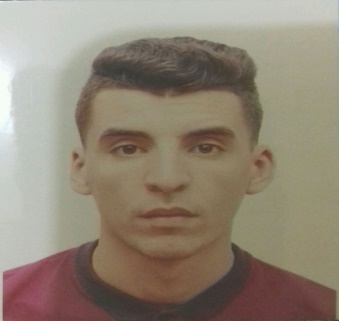                 		                     CURRICULUM VITAE                                 	                                    Hamza  Hamza.352009@2freemail.com CAREER OBJECTIVE: To explore the possibility of being associated with the Company for mutual growth prospectsAptitude:  I am an individual who has a high sense of responsibility and work commitment.  I am used to hardship and long hours of working that develop my perseverance and positive attitude towards uncomfortable situations, a very good team-player and goal achiever. SKILLS: Computer and Correspondence Skills          - Proficient in MS Office packages                     - Proficient on the internet and e-mail          - Excellent communication skills          - Have knowledge for C ++ and software programe developer.Time Management- ability to meet deadlines by proper spending of timeStamina- endurance of working long hours doing repetitive movementsProblem Solving Skill- ability to assess statements and arguments - ability to listen carefully to others and find new solutions- ability to suspend judgment until all facts have been gathered and  considered- open minded and do not fear to take risks as long as the company can benefit out of itWORK EXPERIENCES: NikeJanuary 01, 2013– December1, 2014, AlgeriaPosition: Sales AssociateJob Responsibilities:Welcomes customers by greeting them; offering them assistanceHelps customers by providing information on productsContributes to team effort by accomplishing related results as neededEnsures that representatives have sufficient quantities of sales support material, such as product brochures or case studiesAnswering customer inquiries regarding Nike goods and services, helping shoppers locate items, recommending suitable products, organizing merchandise on the sales floor, and assembling in-store displays.To clean Work Area and help at cash counterTo complete background checkZaraJanuary 01, 2015 –December,2015, AlgeriaPosition: Sales Associate	Job Responsibilities:Process transaction and reply to inquires about product and services.Solves problems raised by customers using sound judgement within applied empowerment guidelines and company policy.Determines requirements by working with customers.Fulfills requests by clarifying desired information.Updates job knowledge by participating in educational opportunities.Enhances organization reputation by accepting ownership for accomplishing new and different requests; exploring opportunities to add value to job accomplishmentsProvide individual training and support on requestProvide recommendations about accessing information and supportMaintain current and accurate inventory of technology hardware, software and resources Sound bilingual abilities in English, Arabic and French.Boss PerfumesJanuary 01,2016–December,2016, AlgeriaPosition: Sales RepresentativeJob Responsibilities:To Serve existing accounts, obtains orders, and establishes new accounts..Adjust content of sales presentations by studying the type of sales outlet or trade factor.Focus sales efforts by studying existing and potential volume of dealers.Submit orders by referring to price lists and product literature.Keep management informed by submitting activity and results reports, such as daily call reports, weekly work plans, and monthly and annual territory analyses.Monitor competition by gathering current marketplace information on pricing, products, new products, delivery schedules, merchandising techniques, etc.Recommend changes in products, service, and policy by evaluating results and competitive developments.Resolve customer complaints by investigating problems; developing solutions; preparing reports; making recommendations to management.Maintain professional and technical knowledge by attending educational workshops; reviewing professional publications; establishing personal networks; participating in professional societies.Provide historical records by maintaining records on area and customer sales.Contribute to team effort by accomplishing related results as needed.EDUCATION:           Diploma in Automated Media , Web Designing (IT ) and Photoshop           Allush Hashmi, Algeria           Diploma in Marketting          Bashir Ibrahim, AlgeriaPERSONAL DETAILS:Date of Birth: February 15, 1995Place of Birth: AlgeriaAge:22 Years OldSex: MaleCivil Status: SingleNationality: AlgerianHeight: 182Known Languages: English, Spanish, Arabic, French and TurkishCHARACTER REFERENCE: Would be provided upon request.I hereby certify that the above information is true and correct to the best of my knowledge.